Supplementary Table S1. Odds ratio (OR) for weak grip strength (<22kg) and slow timed-up-and-go (>10.2 s) by vegetable and fruit serve intake1.1Odds ratios (95% CI) for weak grip strength and slow timed-up-and-go by vegetable and fruit serve intake analyzed using logistic regression. 2Vegetable and fruit serves were calculated based on the 2013 Australian Dietary Guidelines of a vegetable and fruit serve equal to 75 g/d and 150g/d, respectively; 3Test for trend conducted using median value for each vegetable (1.6, 2.5, and 3.6 serves/d) and fruit serve category (0.7, 1.5 and 2.5 serves/d); Multivariable-adjusted model included age, BMI, treatment code, prevalent diabetes mellitus, socioeconomic status, physical activity, smoking history, and energy, protein, calcium and alcohol intake.Supplementary Table 2. Baseline characteristics in all participants and by fruit serve intake categories 1.1Data presented as mean ± SD, median (interquartile range) or number n and (%); 2 Fruit serves were calculated based on the 2013 Australian Dietary Guidelines of a fruit serve equal to 150 g/d; 3 p values are a comparison between groups using ANOVA, Kruskal-Wallis test, and Chi-square test where appropriate; 4 n =1428; 5 n =1427; 6 n = 484; 7 n = 1421; 8 n =1417; 9 n=1426; 10 n=1407Supplementary Table 3. Spearman’s correlation coefficient between the vegetable classes and total vegetable intake.1 per 20 g serve; 2 per 10 g serve; 3 per 75 g serve.*p<0.05 and ***p<0.001Supplementary Table 4. Multivariable-adjusted hazard ratios for falls-related hospitalisation by fruit type.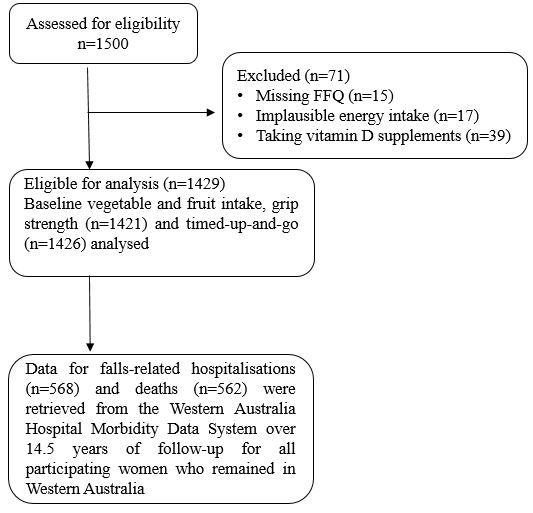 Supplementary Figure 1: Diagrammatic representation of the overall study design.Supplementary Figure 2: Hypothesised causal pathways in the relationship between vegetable /fruit consumption and the risk of falls-related hospitalisations. Variables in boxes were included in a multivariable Cox regression model for the risk of falls-related hospitalizations. C=confounders (other than physical activity) that were included in the multivariable-adjusted model. U=unmeasured confounder which is associated with both diet (vegetable/fruit consumption) and physical activity. Grip strength and timed-up-and-go were added separately to this model (additional analysis section) in order to assess the extent to which each of these variables directly or indirectly affected the relationship between vegetable consumption and the risk of hospitalised falls.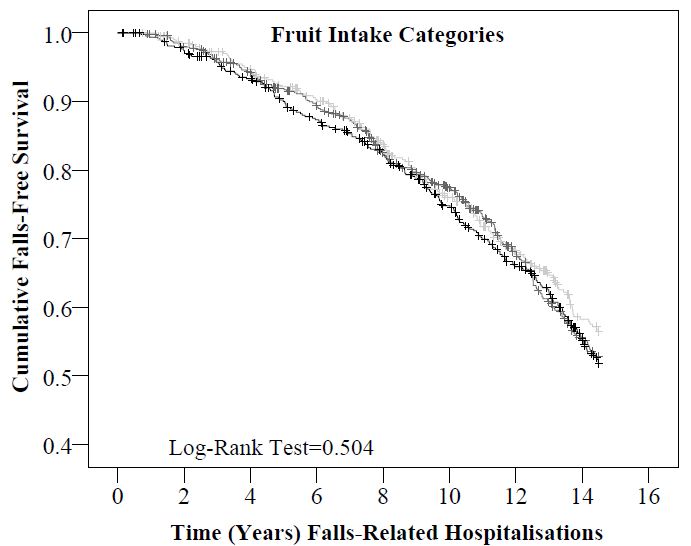 Supplementary Figure 3: Kaplan-Meier survival curve for fruit intake categories on falls-related hospitalisations. Low: <1 serves/d, moderate: 1 to <2 serves/d and high: ≥ 2 serves/d intake categories are represented by the light grey, grey and black lines respectively.OR per serve 2OR per serve 2    Serve Intake Categories    Serve Intake Categories    Serve Intake Categories    Serve Intake Categories    Serve Intake Categories    Serve Intake CategoriesOR per serve 2OR per serve 2p Valuep Value<2 Serves/d<2 Serves/d<2 Serves/d2 to <3 Serves/d2 to <3 Serves/d≥3 Serves/d≥3 Serves/d≥3 Serves/dp for trend 3p for trend 3p for trend 3VegetablesWeak Grip StrengthWeak Grip StrengthNumberNumber14211421408408408564564449449---VegetablesWeak Grip StrengthWeak Grip Strength<22 kg, n (%)<22 kg, n (%)867 (61.0)867 (61.0)261 (64.0)261 (64.0)261 (64.0)361 (64.0)361 (64.0)245 (54.6)245 (54.6)---VegetablesWeak Grip StrengthWeak Grip StrengthAge-adjustedAge-adjusted0.87 (0.78-0.96)0.87 (0.78-0.96)0.0060.0061.00 (Referent)1.00 (Referent)1.00 (Referent)1.00 (0.77-1.31)1.00 (0.77-1.31)0.69 (0.52-0.91)0.69 (0.52-0.91)0.0050.0050.005VegetablesWeak Grip StrengthWeak Grip StrengthMultivariable-adjustedMultivariable-adjusted0.87 (0.77-0.97)0.87 (0.77-0.97)0.0140.0141.00 (Referent)1.00 (Referent)1.00 (Referent)1.00 (0.76-1.31)1.00 (0.76-1.31)0.69 (0.51-0.94)0.69 (0.51-0.94)0.0150.0150.015VegetablesSlow Timed-Up-and-GoSlow Timed-Up-and-GoNumberNumber14261426410410410566566450450---VegetablesSlow Timed-Up-and-GoSlow Timed-Up-and-Go>10.2 s, n (%)>10.2 s, n (%)527 (37.0)527 (37.0)169 (41.2)169 (41.2)169 (41.2)200 (35.3)200 (35.3)158 (35.1)158 (35.1)---VegetablesSlow Timed-Up-and-GoSlow Timed-Up-and-GoAge-adjustedAge-adjusted0.93 (0.84-1.03)0.93 (0.84-1.03)0.1690.1691.00 (Referent)1.00 (Referent)1.00 (Referent)0.78 (0.60-1.02)0.78 (0.60-1.02)0.79 (0.60-1.05)0.79 (0.60-1.05)0.1210.1210.121VegetablesSlow Timed-Up-and-GoSlow Timed-Up-and-GoMultivariable-adjustedMultivariable-adjusted0.88 (0.78-0.99)0.88 (0.78-0.99)0.0320.0321.00 (Referent)1.00 (Referent)1.00 (Referent)0.73 (0.55-0.97)0.73 (0.55-0.97)0.69 (0.50-0.94)0.69 (0.50-0.94)0.0240.0240.024<1 Serves/d<1 Serves/d<1 Serves/d1 to <2 Serves/d1 to <2 Serves/d≥2 Serves/d≥2 Serves/dFruitsWeak Grip StrengthWeak Grip StrengthNumberNumber14211421407407407542542472472---FruitsWeak Grip StrengthWeak Grip Strength<22 kg, n (%)<22 kg, n (%)867 (61.0)867 (61.0)263 (64.6)263 (64.6)263 (64.6)334 (61.6)334 (61.6)270 (57.2)270 (57.2)---FruitsWeak Grip StrengthWeak Grip StrengthAge-adjustedAge-adjusted0.81 (0.72-0.92)0.81 (0.72-0.92)0.0010.0011.00 (Referent)1.00 (Referent)1.00 (Referent)0.86 (0.65-1.12)0.86 (0.65-1.12)0.70 (0.53-0.93)0.70 (0.53-0.93)0.0110.0110.011FruitsWeak Grip StrengthWeak Grip StrengthMultivariable-adjustedMultivariable-adjusted0.84 (0.73-0.96)0.84 (0.73-0.96)0.0100.0101.00 (Referent)1.00 (Referent)1.00 (Referent)0.87 (0.66-1.15)0.87 (0.66-1.15)0.76 (0.57-1.01)0.76 (0.57-1.01)0.0560.0560.056FruitsSlow Timed-Up-and-GoSlow Timed-Up-and-GoNumberNumber14261426408408408543543475475---FruitsSlow Timed-Up-and-GoSlow Timed-Up-and-Go>10.2 s, n (%)>10.2 s, n (%)527 (37.0)527 (37.0)157 (38.5)157 (38.5)157 (38.5)197 (36.3)197 (36.3)173 (36.4)173 (36.4)---FruitsSlow Timed-Up-and-GoSlow Timed-Up-and-GoAge-adjustedAge-adjusted0.95 (0.84-1.08)0.95 (0.84-1.08)0.4300.4301.00 (Referent)1.00 (Referent)1.00 (Referent)0.88 (0.67-1.15)0.88 (0.67-1.15)0.88 (0.66-1.15)0.88 (0.66-1.15)0.3700.3700.370FruitsSlow Timed-Up-and-GoSlow Timed-Up-and-GoMultivariable-adjustedMultivariable-adjusted0.91 (0.79-1.05)0.91 (0.79-1.05)0.1870.1871.00 (Referent)1.00 (Referent)1.00 (Referent)0.83 (0.62-1.10)0.83 (0.62-1.10)0.81 (0.90-1.10)0.81 (0.90-1.10)0.1810.1810.181All ParticipantsFruit Serve Intake 2Fruit Serve Intake 2Fruit Serve Intake 2Fruit Serve Intake 2All Participants<1 Serves/d1 to <2 Serves/d≥2 Serves/dp Value 3Number1429409544476-DemographicsDemographicsDemographicsDemographicsAge, years75.2 ± 2.775.0 ± 2.775.2 ± 2.775.3 ± 2.70.173Treatment (calcium) 4716 (50.1)202 (49.4)263 (48.4)251 (52.7)0.367Body mass index (BMI) 5, kg/m2 27.2 ± 4.826.8 ± 4.627.3 ± 4.727.4 ± 4.90.161Appendicular lean mass, kg 615.0 ± 2.214.6 ± 2.215.2 ± 2.015.0 ± 2.30.056Smoked ever 7 531 (37.4)176 (43.2)169 (31.3)186 (39.2)<0.001Prevalent diabetes mellitus90 (6.3)19 (4.6)32 (5.9)39 (8.2)0.084Socioeconomic status 8Socioeconomic status 8Socioeconomic status 8Socioeconomic status 8Top 10% most highly disadvantaged63 (4.4)18 (4.4)24 (4.4)21 (4.4)0.999Highly disadvantaged171 (12.1)53 (13.1)64 (11.9)54 (11.4)-Moderate-highly disadvantaged229 (16.2)68 (16.8)87 (16.1)74 (15.7)-Low-moderately disadvantaged216 (15.2)62 (15.3)80 (14.8)74 (15.7)-Low disadvantaged298 (21.0)82 (20.2)118 (21.9)98 (20.8)-Top 10% least disadvantaged440 (31.1)122 (30.1)167 (30.9)151 (32.0)-Dietary intakesDietary intakesDietary intakesDietary intakesEnergy, kJ/day7102.3 ±  2078.16830.9 ± 1955.26813.9 ± 1999.97665.0 ± 2156.5<0.001Protein, g/day79.5 ± 26.675.5 ± 25.176.2 ± 24.586.8 ± 28.6<0.001Calcium, mg/day954.0 ± 346.8855.7 ± 307.4952.4 ± 340.91040.4 ± 362.9<0.001Alcohol, g/day1.8 (0.3-9.8)2.6 (0.3-11.9)1.9 (0.4-9.3)1.2 (0.0-7.8)0.067Physical functionPhysical functionPhysical functionPhysical functionPhysical activity 5, kJ/day 470.6 (109.1-855.4)401.5 (0.0-817.7)451.8 (106.3-802.6)538.7 (211.6-926.8)0.002Grip strength, kg 820.5 ± 4.720.1 ± 4.720.6 ± 4.620.8 ± 4.80.114Timed-up-and-go, sec910.0 ± 3.010.0 ± 2.810.0 ± 3.29.9 ± 2.90.755Prevalent falls 10166 (11.8)50 (12.4)58 (10.8)58 (12.4)0.672CruciferousAlliumYellow/Orange/RedLeafy GreenLegumesCruciferous1-0.12***0.21***0.17***0.24***Allium20.12***-0.39***0.17***0.17***Yellow/Orange/Red10.21***0.39***-0.31***0.21***Leafy Green10.17***0.17***0.31***-0.06*Legumes10.24***0.17***0.21***0.06*-Total Vegetable Intake30.53***0.43***0.72***0.37***0.48***All Participantsp ValueFalls-Related HospitalisationsApples & Pears (per 20 g serve/d)0.99 (0.96-1.02)0.411Oranges & Other Citrus Fruits (per 20 g serve/d)1.01 (0.99-1.04)0.345Bananas (per 20 g serve/d)1.03 (0.99-1.07)0.158Other Fruits (per 20 g serve/d)1.00 (0.98-1.03)0.797